-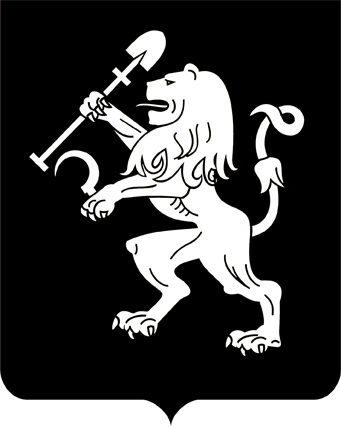 АДМИНИСТРАЦИЯ ГОРОДА КРАСНОЯРСКАПОСТАНОВЛЕНИЕПРОЕКТО внесении изменений в постановление администрациигорода от 27.09.2012 № 415В целях оптимизации схемы размещения временных сооружений, в связи с обращениями физических и юридических лиц о включении временных сооружений в схему размещения временных сооружений на территории города Красноярска, утвержденную постановлением администрации города от 27.09.2012 № 415, в соответствии со ст. 16 Федерального закона от 06.10.2003 № 131-ФЗ «Об общих принципах организации местного самоуправления в Российской Федерации», постановлением администрации города Красноярска от 02.04.2012 № 137 «Об утверждении Порядка разработки и утверждения схемы размещения временных сооружений на территории города Красноярска», руководствуясь ст. 41, 58, 59 Устава города Красноярска,постановляю:1. Внести в приложение к постановлению администрации города от 27.09.2012 № 415 «Об утверждении схемы размещения временных сооружений на территории города Красноярска» следующие изменения:1) графу «Период размещения временных сооружений» строки 14 изложить в следующей редакции: «до 01.07.2018»;2) графу «Период размещения временных сооружений» строк 397, 2211 изложить в следующей редакции: «до 01.07.2020»;3) графу «Период размещения временных сооружений» строк 1735, 1736, 1737, 1751, 1752 изложить в следующей редакции: «до 01.01.2021»;4) в графе «Адресный ориентир расположения временного сооружения» строк 1533, 1535, 1540, 1541 слово «ул.» заменить словом «пр-т»;5) строку 1347 таблицы исключить;6) отдельные строки таблицы изложить в следующей редакции:7) после строки 2319 дополнить приложение строками в редакции согласно приложению 1 к настоящему постановлению.2. Настоящее постановление опубликовать в газете «Городские новости» и разместить на официальном сайте администрации города.3. Постановление вступает в силу со дня его официального опубликования.Глава города						           Э.Ш. АкбулатовПриложение к постановлениюадминистрации городаот ___________ № _________Заместитель Главы города –руководитель департаментасоциально-экономического развития					   С.А. Сетов__________№ ____№п/пВид временного сооруженияАдресный ориентир расположения временного сооруженияПлощадь временного сооружения, кв. мПериод размещения временных сооружений162Мастерская по обслуживанию автомобилейул. Грунтовая, 1а50,00до 01.01.2017381Павильонул. Даурская (рядом с АЗС)149,00до 01.07.2018431Плоскостное спортивное сооружениеул. Борисевича, 13316,10до 31.12.2017480Киоскул. Астраханская, 125,57до 01.07.2019818Павильонул. Королева, 11а185,46до 31.12.2019832Мастерская по обслуживанию автомобилейул. 60 лет Октября, 13650,00до 01.01.20171029Плоскостное спортивное сооружениеул. 60 лет Октября, 5г2100,0до 01.07.20171280Автостоянкаул. 40 лет Победы, 264200,0до 31.07.2017№п/пВид временного сооруженияАдресный ориентир расположения временного сооруженияПлощадь временного сооружения,кв. мПериод размещения временных сооруженийОктябрьский районОктябрьский районОктябрьский районОктябрьский районОктябрьский район2320Мастерская по обслуживанию автомобилейул. Вильского, 1142,59до 01.01.20172321Автодромул. Калинина (район Мясокомбината)3500,00до 01.01.20212322Индивидуальный железобетонный гаражул. Лесная, 49а88,00до 01.07.20202323Киоскул. Юшкова, 28в6,00до 01.01.2017Центральный районЦентральный районЦентральный районЦентральный районЦентральный район2324Индивидуальный металлический гаражул. Дубровинского, 6227,00до 01.07.20202325Площадка для парковки (парковка)ул. Караульная, 25300,00до 01.01.2017Советский районСоветский районСоветский районСоветский районСоветский район2326Передвижная торговая точкаул. 78-й Добровольческой бригады, 230,00до 01.01.20212327Аттракционул. Авиаторов, 19600,00до 01.01.20212328Аттракционул. Авиаторов, 19300,00до 01.01.20212329Аттракционул. Авиаторов, 1940,00до 01.01.20212330Пункт проката спортивного инвентаряул. Авиаторов, 1920,00до 01.01.20212331Пункт проката спортивного инвентаряул. Авиаторов, 1920,00до 01.01.20212332Передвижная торговая точкаул. Авиаторов, 1910,00до 01.01.20212333Передвижная торговая точкаул. Авиаторов, 1910,00до 01.01.20212334Открытый складул. Пограничников, 115/11000,00до 01.01.20212335Площадка для парковки (парковка)ул. Шахтеров, 66600,00до 01.01.20172336Мастерская по обслуживанию автомобилейул. Ястынская, 24250,00до 01.01.2021Ленинский районЛенинский районЛенинский районЛенинский районЛенинский район2337Комплекс временных объектовул. Шевченко, 10150,00до 01.01.2021Кировский районКировский районКировский районКировский районКировский район2338Комплектная трансформаторная подстанция (КТП)Урочище «Дядин лог»20,00до 31.12.2017